STATION #1
USE THE POOL NOODLES TO REVIEW TRP AND LAC OPERONS.
CHECK YOUR BILL FOR ANSWERSANSWER THE QUESTIONSSTATION #2
ACTIVE/PASSIVE TRANSPORTUSE CARDS TO MAKE A CONCEPT MAPCHECK ANSWERS IN YOUR BILLANSWER THE QUESTIONSSTATION #3GIBBS FREE ENERGY AND
       CHEMICAL REACTIONS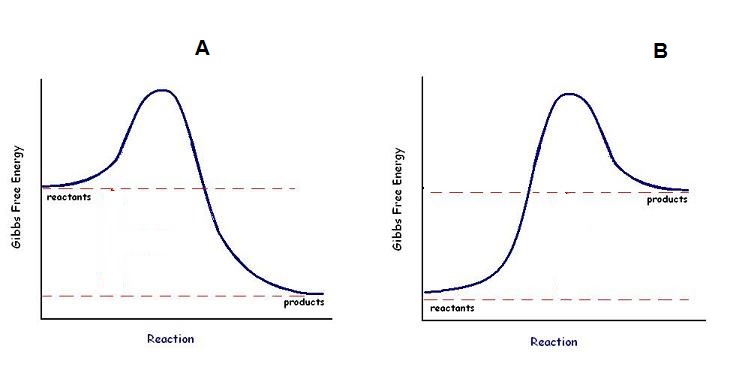 STATION #4
STANDARD ERROR OF THE MEAN (SEM)  WHAT DOES IT MEAN?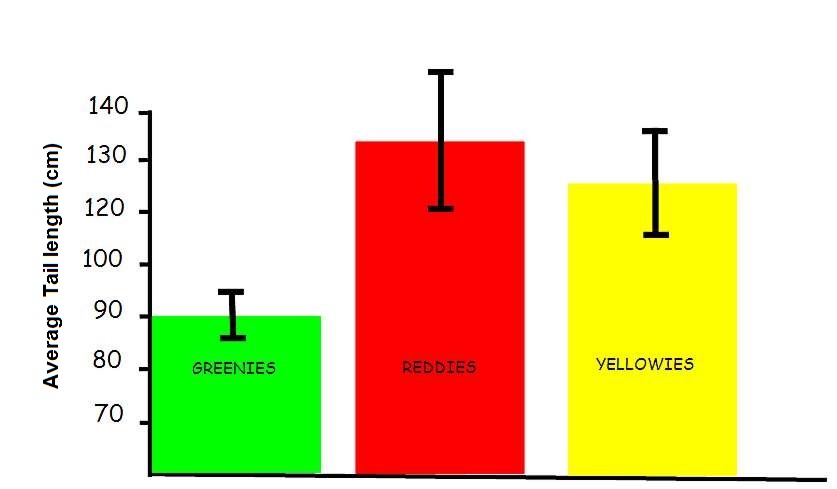 STATION #5 GRAPHING DATAWATER POTENTIAL LABHYPO/HYPER/ISOTONIC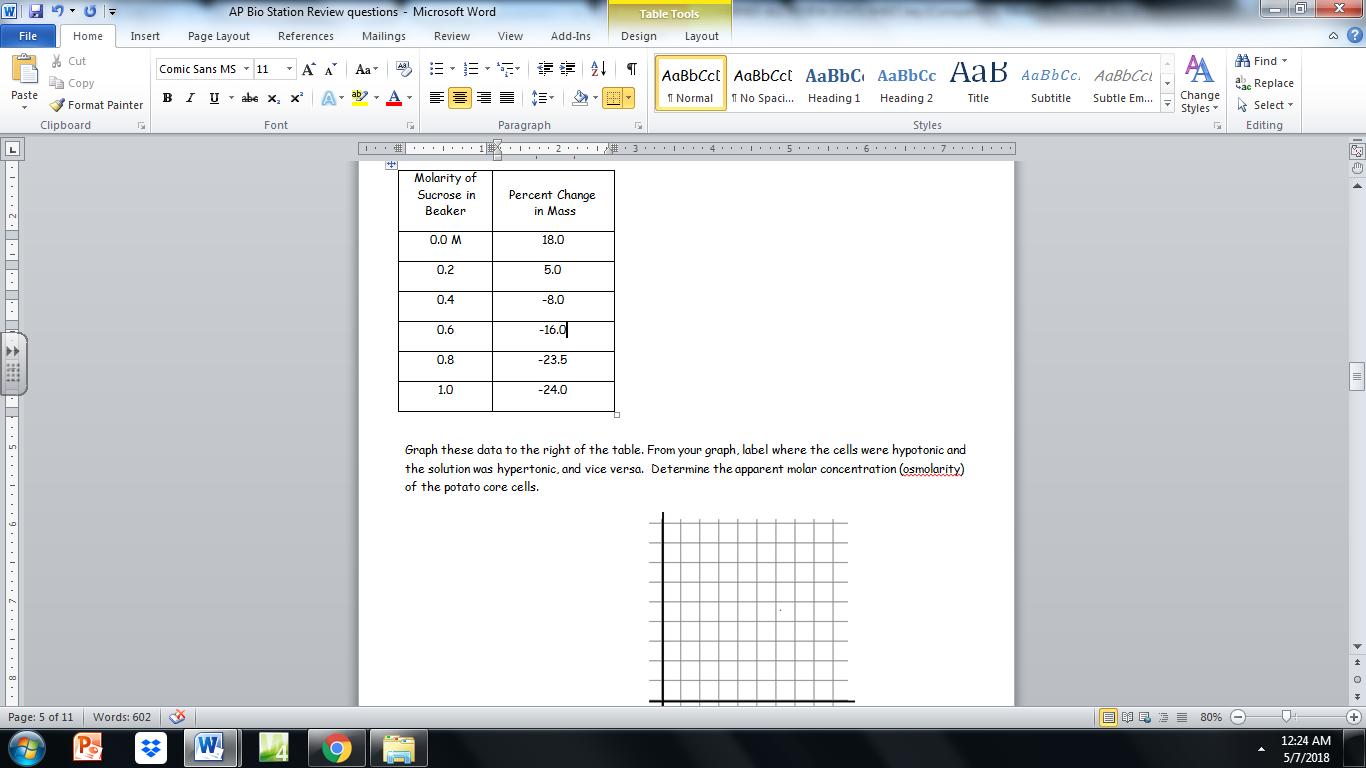 STATION #6PEDIGREE PRACTICE
HOW ARE TRAITS INHERITED?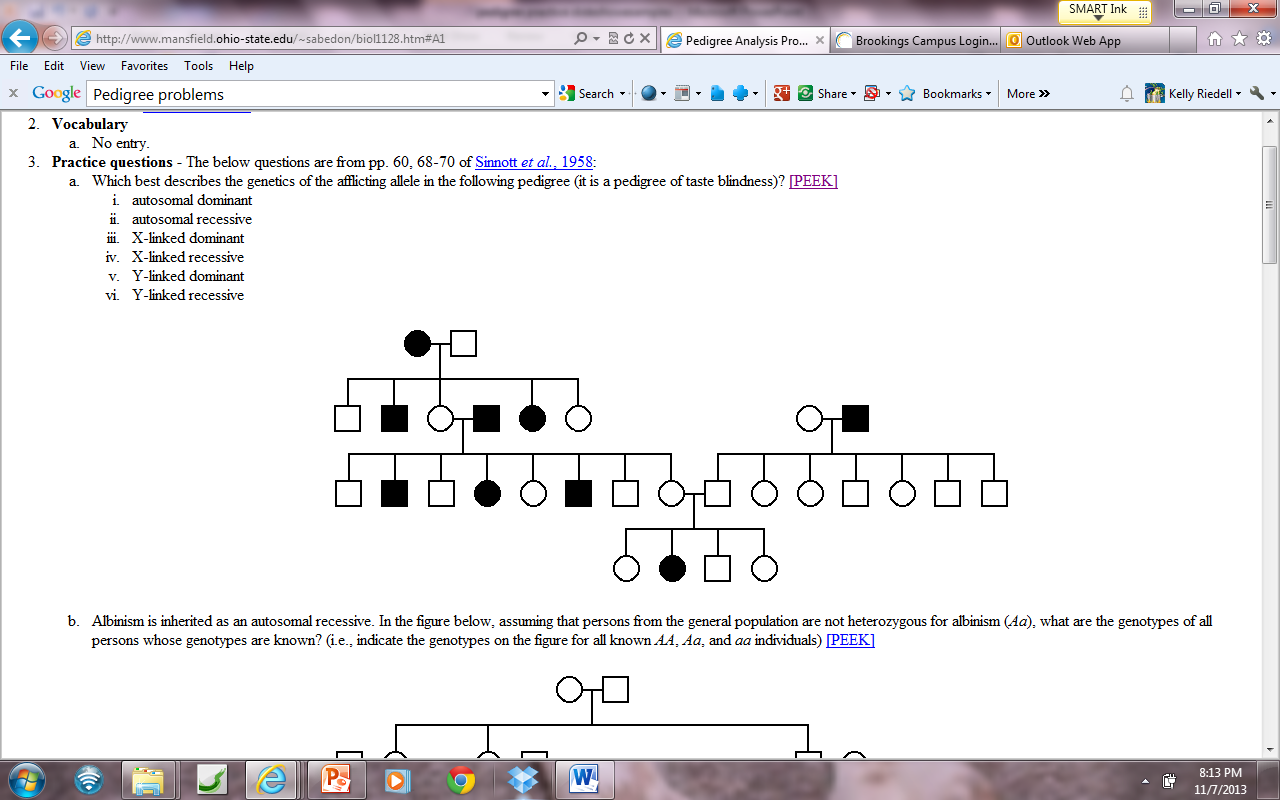 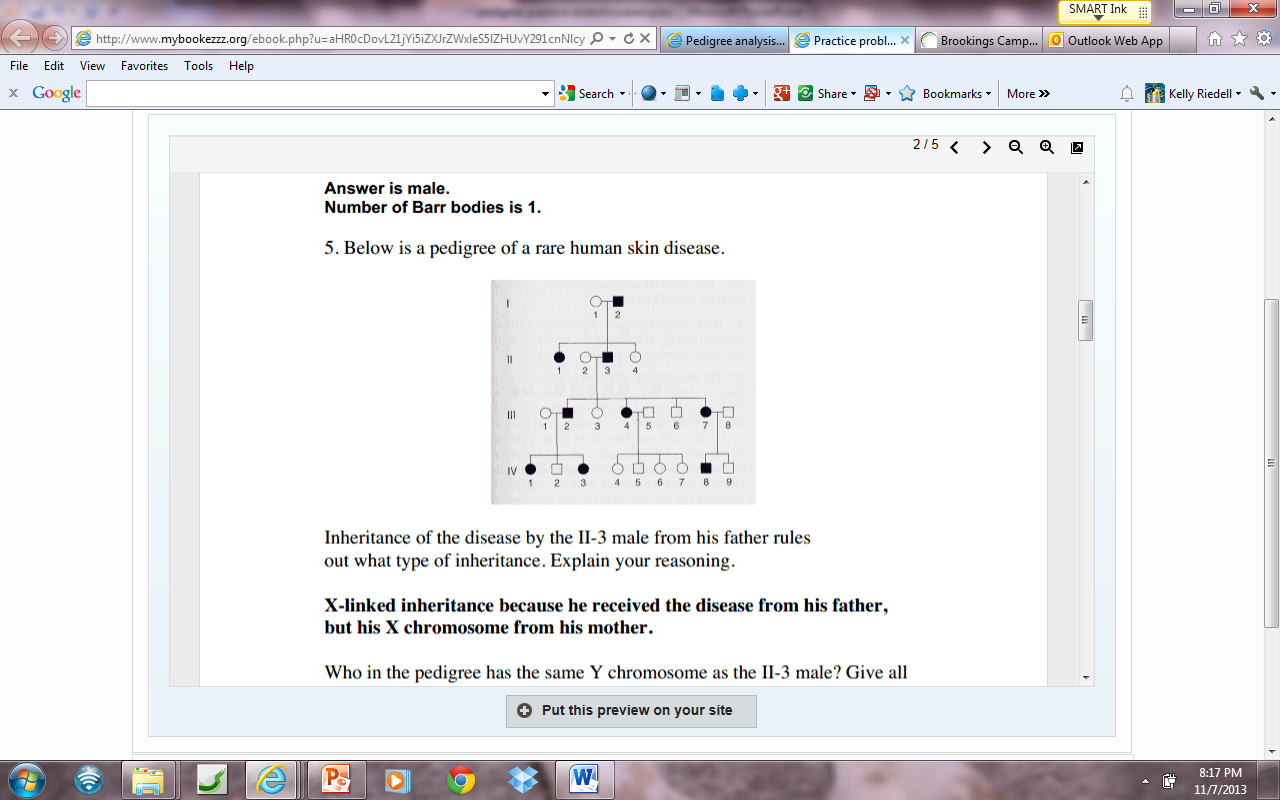 STATION #7 
CHI SQUARE ANALYSISIn corn, purple kernels (P) are dominant over yellow (p) and 
smooth kernels (S) are dominant over shrunken (s). 
AN ear of corn has 381 kernels,
purple, smooth = 216
purple, shrunken = 79
yellow, smooth = 65
yellow, shrunken = 21STATION #8- GENETICS WHAT’S THE PATTERN MEAN?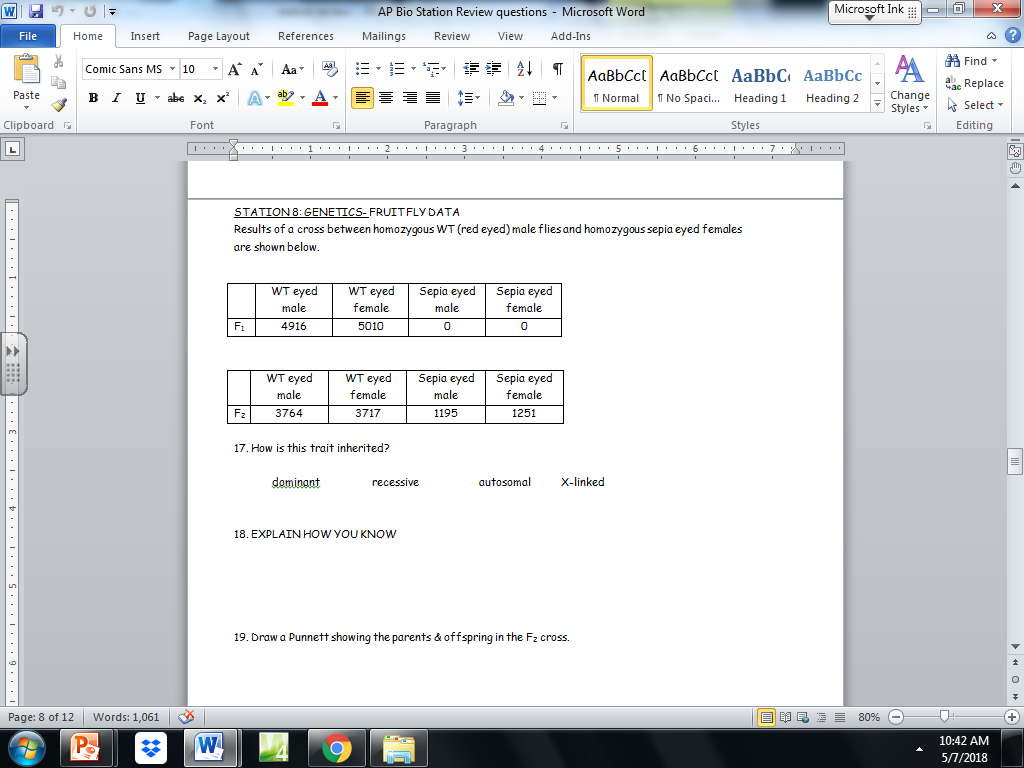 STATION #9 -GENETICS WHAT’S THE PATTERN MEAN?Cross I: True-breeding bronze-eyed males were crossed with true-breeding red-eyed females. All the F1 offspring had bronze eyes. F1 flies were crossed, and the data for the resulting F2 flies are given in the table below.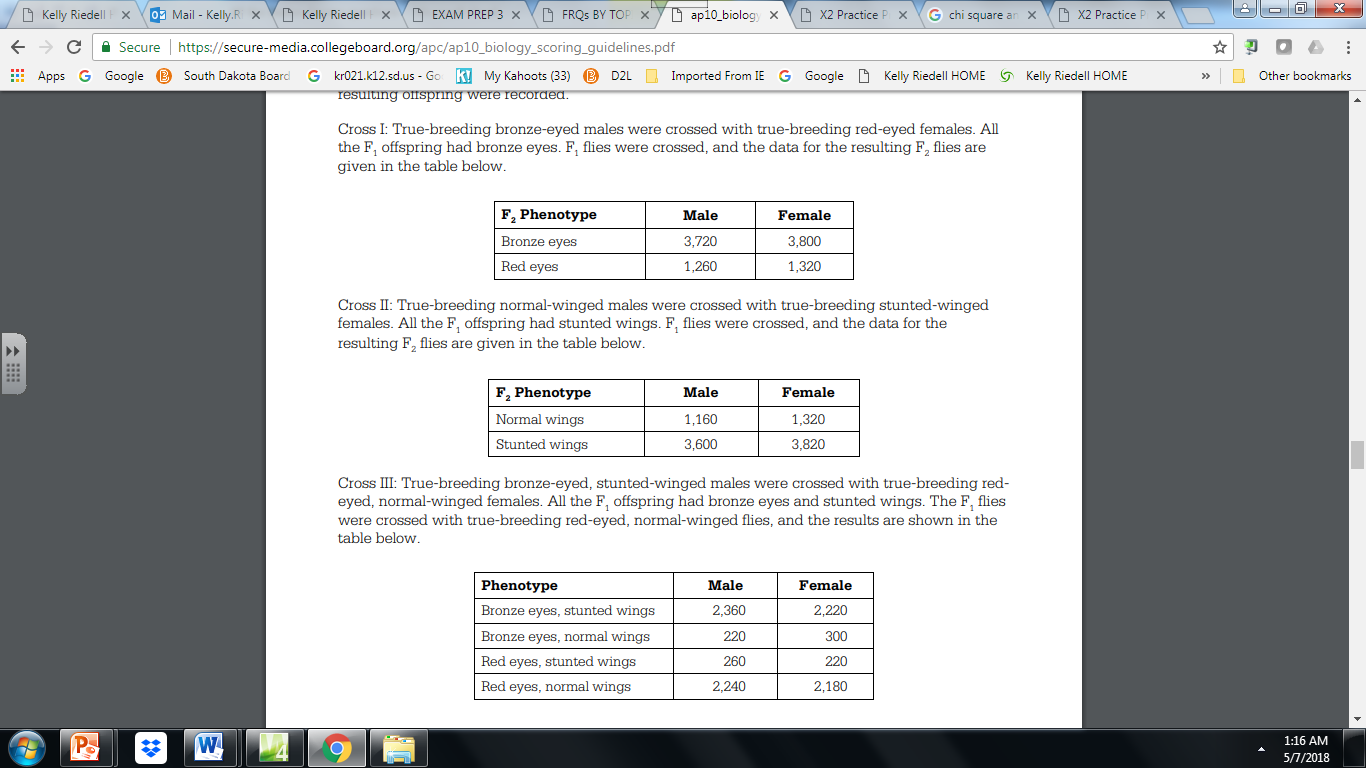 Cross II: True-breeding normal-winged males were crossed with true-breeding stunted-winged females. All the F1 offspring had stunted wings. F1 flies were crossed, and the data for the resulting F2 flies are given in the table below.Cross III: True-breeding bronze-eyed, stunted-winged males were crossed with true-breeding red eyed, normal winged females. All the F1 offspring had bronze eyes and stunted wings. The F1 flies were crossed with true breeding red-eyed, normal-winged flies, and the results are shown in theSTATION #10- GENETICS WHAT’S THE PATTERN MEAN?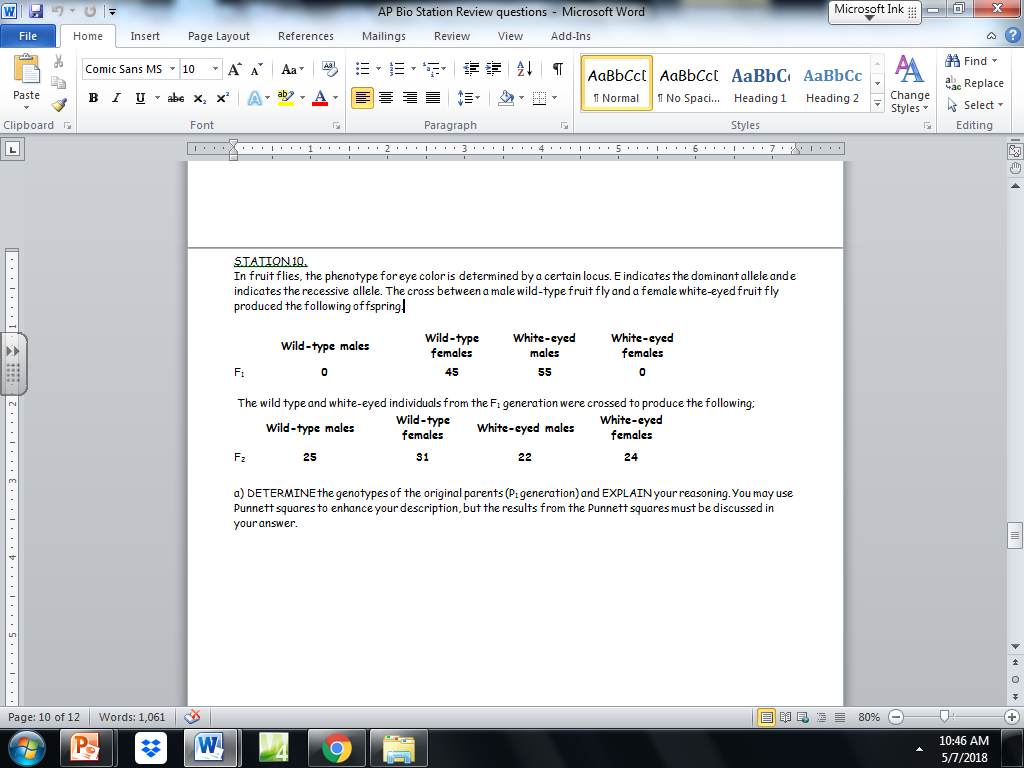 STATION #11
PRACTICE SOME MATH GRID INS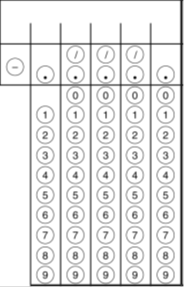 STATION #12
USE POP BEAD CHROMOSOMES TO ACT OUT MEIOSIS THEN ANSWER THE FRQ QUESTIONObserved Phenotypes (o)Expected (e)(o-e)(o-e)2(o-e)2 
eX2 =